Golden Retriever Club of Canada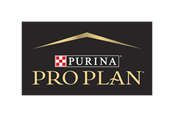 Dogs information 	OWNERS INFORMATION: conformation classes: credit card information: I certify that i am the registered owner(s) or authorized agent of the aboved named dog. By signing this agreement, i understand that this is FOR ENTERTAINMENT PURPOSES ONLY AND IS not a canadian kennel club sanctioned event and by which all awards received are not eligible for any points towards any canadian kennel club or golden retriever club of canada titles.signature of owner/agent: _________________________________________________________________________  date: __________________________________instructions: Thanks for supporting our 2020 Virtual National!  $5.00 per classAll proceeds raised will go towards the fundraising for the 2021 National  Registered Name: Registered Name: Date of Birth: Date of Birth: Sire:Sire:Dam: Dam: Registration Number:CKC          AKC              LISTED Country of Birth: Gender:On The Show Date Is Your Dog A Puppy: Breed: RETRIEVER, GOLDEN Height: Registered Owner(s): Owner(s) Address:City:Province/State:Postal Code/Zip Code:Telephone Number:Email Address: Breeder(s): Baby Puppy   Canadian Bred    Veteran 7-10 Years        Stud Dog           Brace              Junior Puppy  Bred By Exhibitor   Veteran 10-12 Years      Brood Bitch       Altered           Senior Puppy  Open                     Veteran 12+                    Field Retriever   Generations  12-18 Month    Specials                 Gun Retriever    Ex Only          Cardholders Name (Please Print):  Card Number:Expiry:        /Visa                                       MasterCard                                            1. Email one (1) stacked photo of your dog from a front view, one (1) stacked photo of your dog from the side view and one (1) head shot.2. Professional win photos will not be accepted unless you crop out the judge, sign and ribbon. 3. Single entries on different dogs will be accepted in one email but photos must be clearly marked with the name of your dog.4. For entries that involve multiple dogs (i.e. Generational, Stud Dog, Brood Bitch and Brace), you will still need to fill out multiple entry forms for the second, third, etc. dog.5. Only one entry per email if you are entering a multiple dog class. (i.e. if you are entering Stud Dog then only the Stud Dog and Get entries are attached to the one email).6. Payment accepted via e-transfers, PayPal or credit card. Please note that Credit Cards will be processed through Square.7. Please email your photos along with your completed entry form and form of payment to robyn.m@sasktel.net8. Once your entry has been received you will receive notification that you are entered.9. Electronic signatures will be accepted. 9. By supporting the GRCC’s 2020 Virtual National you are supporting the GRCC’s 2021 National!10. Thank you for your support.ENTRIES OPEN JUNE 8, 2020ENTRIES CLOSE JULY 24, 2020PLACEMENTS WILL BE AWARDED ON AUGUST 15, 2020